Project PlanFor 6,000 Nadi filter units for Flood Affected families of Sindh Problem of the Flood affected area communities: Solution will be provided through this project: Project plan prepared by: A. Khurshid Bhatti 						Miss. Anita Ishaq   President / CEO 			 			Project Co-leader & Association for Humanitarian Development 			Women program coordinator  House #. 39/b, Block-B Unit. No. 2, 				info@ahdpak.org 	Latifabad Hyderabad Sindh Ph: +92-22-3860880 Email: ahdpak@gmail.com  www.ahdpak.org For Direct & Online donations please see below:Bank Account details:Association for Humanitarian Development;Account Number: 0059-0102-1502057; Soneri Bank Latifabad Branch,Plot No. 3/H, Ghauri Dream City, Latifabad Hyderabad.Pakistan Swift Code: SONEPKKAHYDIf needs more clarification please write info@ahdpak.orgor can call at Ph: 022-2860880 The project will be implemented within 2-3 Years time period More than 6,000 Nadi filter units will be installed in camps or families living in flood water to make them possible to drink safe and clean drinking water & about 72,000 people will be benefited through this innovative safe drinking water solution. Through this project more than 72,000 households will have opportunity to drink safe and clean drinking water and save their women and children from water borne diseases and infections. The project is highly sustainable and once 6,000 families will get Nadi filter units & in future will be able to keep maintain household level technology through their own healthThe project will be implemented within 2-3 Years time period More than 6,000 Nadi filter units will be installed in camps or families living in flood water to make them possible to drink safe and clean drinking water & about 72,000 people will be benefited through this innovative safe drinking water solution. Through this project more than 72,000 households will have opportunity to drink safe and clean drinking water and save their women and children from water borne diseases and infections. The project is highly sustainable and once 6,000 families will get Nadi filter units & in future will be able to keep maintain household level technology through their own healthThe project will be implemented within 2-3 Years time period More than 6,000 Nadi filter units will be installed in camps or families living in flood water to make them possible to drink safe and clean drinking water & about 72,000 people will be benefited through this innovative safe drinking water solution. Through this project more than 72,000 households will have opportunity to drink safe and clean drinking water and save their women and children from water borne diseases and infections. The project is highly sustainable and once 6,000 families will get Nadi filter units & in future will be able to keep maintain household level technology through their own healthThe project will be implemented within 2-3 Years time period More than 6,000 Nadi filter units will be installed in camps or families living in flood water to make them possible to drink safe and clean drinking water & about 72,000 people will be benefited through this innovative safe drinking water solution. Through this project more than 72,000 households will have opportunity to drink safe and clean drinking water and save their women and children from water borne diseases and infections. The project is highly sustainable and once 6,000 families will get Nadi filter units & in future will be able to keep maintain household level technology through their own healthS. No Activity Detail Expenses / Total in US $ 1.Survey and provision of Aquatabs to the flood affected families in areas of Thatta, Sukkur and Nawabshah US $ 3,000 3,0002.Distribution of Mosquito nets to 6,,000 flood affected families  Lump sum 5,0003. Material for Distribution and installations (Hammer small. Nails 10, net 5 sets, scale 5, sand 5 mounds, balty 5 for water etc  Lump sum 6,0004. Health awareness meetings and seminars at group level to promote health and hygiene for 120 groups Lump sum 6,0005. 6,000 Nadi filter units for the  6,000 flood affected families  US 20 * 6,000 Nadi filter units 120,0006.Transportation Loading & unloading through 200 trucks US $ 150*200 trucks US $ 150*200 trucks30,0007. Travel of resource persons & food & accommodations -Taxi charges: - Food & Honorarium  US $ 5,0005,000Total TOT Nadi filter training expenses in US $ Total TOT Nadi filter training expenses in US $ Total TOT Nadi filter training expenses in US $ 175,000/= Funding Requested from GLOBAL GIVING Funding Requested from GLOBAL GIVING Funding Requested from GLOBAL GIVING 123,500AHD & Community Contribution will be AHD & Community Contribution will be AHD & Community Contribution will be 51,500 Floods Dirty and poor hygiene conditions 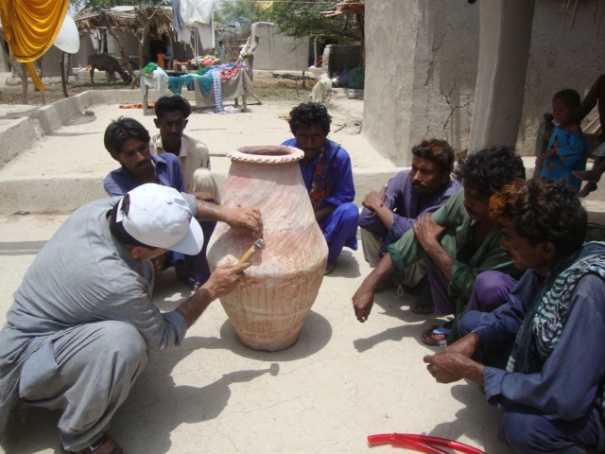 Trainings on Nadi filter by AHD staff  2014Un safe drinking water 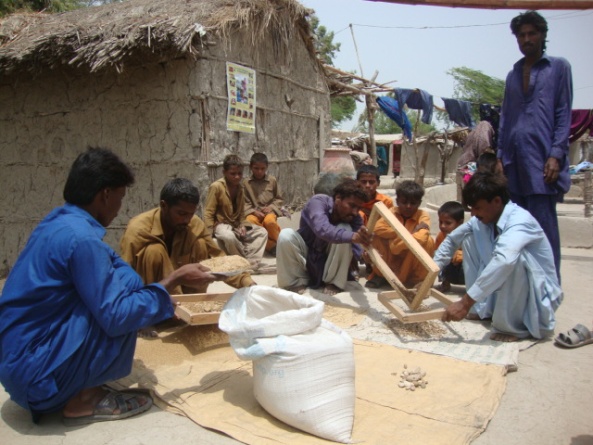 Sand sewing and washing Nov 2015  Flooded water enter in houses  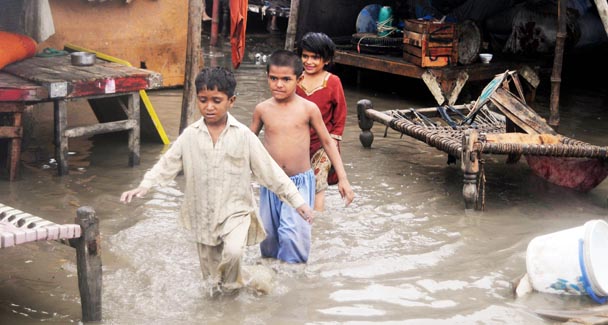 Floods damages their houses, cloths etc 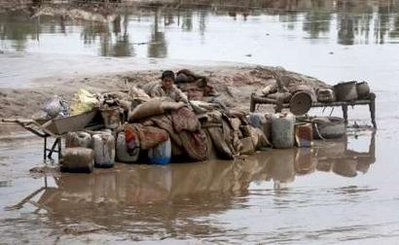 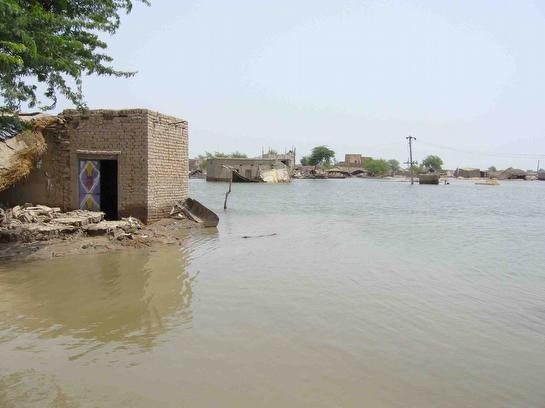 Unlimited flood water 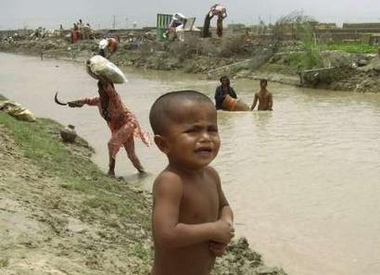 Families shifted to safer place, on the links of canals Safe drinking Nadi filter 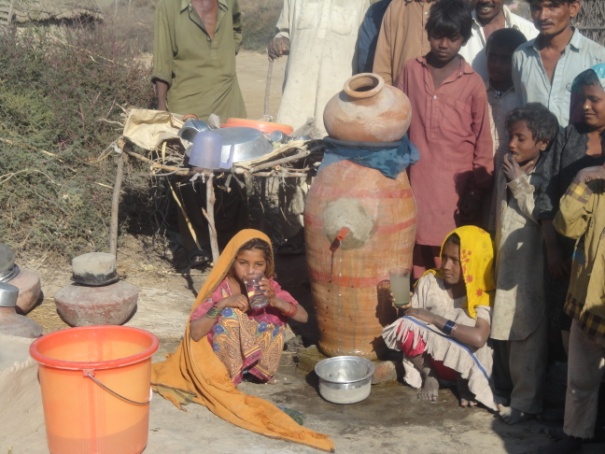 Nadi filter water unit at household level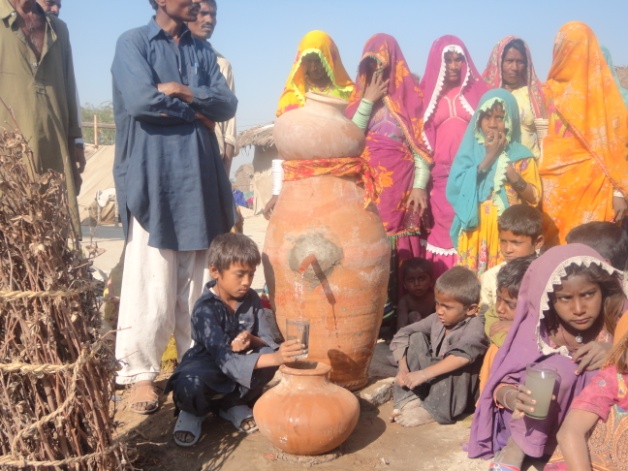 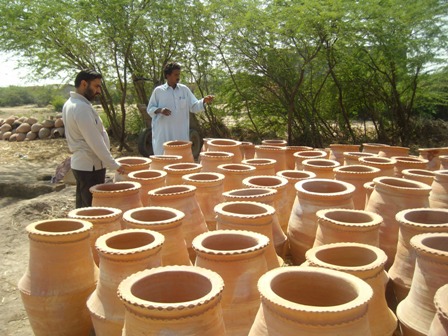 A household level Nadi filter, cheap and innovative 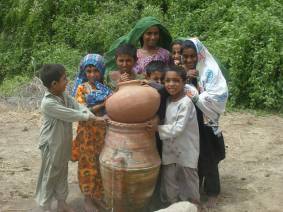 A group of children happy to see the house hold filter  